17.04.2023 № 175-рО внесении изменений в распоряжение администрации города Чебоксары от 01.11.2021 № 483-р «О реализации проектов исполнительно-распорядительного органа города Чебоксары – администрации города Чебоксары, реализуемых в рамках проекта «Эффективный регион» в Чувашской Республике»В соответствии с распоряжением Кабинета Министров Чувашской Республики от 16.07.2021 № 601-р «О перечне проектов, реализуемых в рамках проекта «Эффективный регион» в Чувашской Республике»:1. Внести в распоряжение администрации города Чебоксары от 01.11.2021 № 483-р «О реализации проектов исполнительно-распорядительного органа города Чебоксары – администрации города Чебоксары, реализуемых в рамках проекта «Эффективный регион» в Чувашской Республике» следующие изменения:1.1. пункт 1 изложить в следующей редакции:«1. Утвердить перечень проектов исполнительно-распорядительного органа города Чебоксары - администрации города Чебоксары, реализуемых в рамках проекта «Эффективный регион» в Чувашской Республике, а также перечень должностных лиц, ответственных за управление, реализацию и результативность проектов (далее ответственных за реализацию проектов), согласно приложениям к настоящему распоряжению:перечень проектов «первой волны», реализуемых в рамках проекта «Эффективный регион» (приложение № 1);перечень проектов «второй волны», реализуемых в рамках проекта «Эффективный регион» (приложение № 2)»;1.2. наименование приложения к распоряжению после слова «проектов» дополнить словами «первой волны»;1.3. дополнить приложением № 2 согласно приложению к настоящему распоряжению.2. Контроль за исполнением настоящего распоряжения возложить на заместителя главы администрации города по экономическому развитию и финансам Антонову И.Н.Глава администрации города Чебоксары					Д.В. СпиринПриложение к распоряжению администрациигорода Чебоксары от 17.04.2023  № 175-рПеречень проектов «второй волны», реализуемых в рамках  проекта «Эффективный регион» __________________________________________Чăваш РеспубликиШупашкар хулаАдминистрацийěХУШУ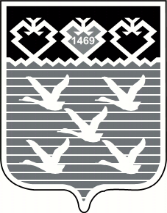 Чувашская РеспубликаАдминистрациягорода ЧебоксарыРАСПОРЯЖЕНИЕ№ п/пНаименование проекта Должностные лица,  ответственные за реализацию проектовРуководитель проекта, состав команды проекта Информация о ходе реализацииИнформация о ходе реализацииИнформация о ходе реализацииИнформация о ходе реализацииИнформация о ходе реализацииИнформация о ходе реализацииИнформация о ходе реализации№ п/пНаименование проекта Должностные лица,  ответственные за реализацию проектовРуководитель проекта, состав команды проекта Карточка проектаТекущая картаЦелевая карта План-график мероприя-тий Kick-off (старт проекта)Внедре-ние улучшенийЗакрепление результатов и закрытие проекта1Создание системы мониторинга и оптимизации образовательного процесса в целях повышения результативности обучения, а также качества проектной деятельности в МАОУДО «Детский технопарк «Кванториум» г. Чебоксары»директор МАОУДО «Детский технопарк «Кванториум» г. Чебоксары Скворцова А.Ю., зам. директора Петров И.К.2Оптимизация процесса оформления документов на зачисление ребенка в детский садзаведующий МБДОУ «Детский сад № 117» Федотова С.С. 3Создание кейс-пакета для подготовки к  квалификационным испытаниям  педагоговзаведующий МБДОУ «Детский сад № 207» Государева Н.Н.4Внедрение бережливых технологий в оптимизацию процесса организации образовательной деятельности МБОУ «СОШ № 29» г.Чебоксарыдиректор МБОУ «СОШ № 29»      Ляхов А.В.5Оптимизация процесса этно-культурного воспитания детей старшего дошкольного возрастазаведующий МБДОУ «Детский сад № 204» Ижетникова О.И.6Оптимизация системы внутренней подготовки педагогических кадров ДОУзаведующий МБДОУ «Детский сад № 204» Ижетникова О.И.7Внедрение бережливых технологий в ежедневную работу общеобразовательного учреждениязаместитель директора МБОУ «СОШ № 49» Ионова Д.А.8Оптимизация технического обслуживания территории прилегающей к зданию детского сада с использованием снегоуборочной техники «Мини-трактор»заведующий МБДОУ «Детский сад № 200» Федина М.В.9Оптимизация текущей деятельности педагога в детском садуи.о. заведующего МБДОУ «Детский сад № 165» Честных Е.В.10Оптимизация процесса работы костюмернойстарший воспитатель МБДОУ «Детский сад № 205» Сергеева А.В.